Пиратство и контрафакт:в России подделывают всё14 марта 2012 г. В мире идут общественные дискуссии о разграничении пиратства и свободного доступа к информации. В Соединенных Штатах проходят массовые протесты против нового закона об авторском праве. В России же проблемы защиты интеллектуальной собственности и борьбы с контрафактом приобретают особое значение после вступления страны в ВТО. Но пока они остаются нерешенными. 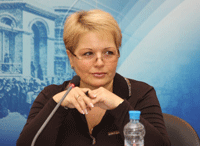 Весной этого года эксперты, представители министерств, ведомств и делового сообщества уже в пятый раз соберутся для обсуждения проблем ноу-хау, коммерциализации разработок и защиты авторских прав на форуме, приуроченном к Международному дню интеллектуальной собственности. О том, как изменилась в мире ситуация с пиратством и контрафактом и как с ними бороться, нашему корреспонденту рассказала глава подкомитета ТПП РФ по формированию и развитию кадрового потенциала в области управления интеллектуальной собственностью, председатель правления НО «Фонд поддержки и развития образования, творчества, культуры» Елена Баяхчян.– Елена Валерьевна, уже давно идет дискуссия о разграничении пиратства и свободного доступа к информации. Но во многих странах проходят массовые выступления против нового закона о защите авторских прав. Как вы относитесь к этому?– В апреле состоится очередной международный форум «Интеллектуальная собственность – XXI век» В его рамках будут проходить 17 секций, посвященных различным сторонам этой проблемы. На одной из таких секций соберутся эксперты, занимающиеся вопросами контрафакта и пиратства.Безусловно, сейчас, когда широко обсуждается закон о борьбе с пиратством в США, к этой проблеме появился большой интерес и у нас в стране. Общественная дискуссия привела к тому, что в Соединенных Штатах рассмотрение этого закона отложено. Мне кажется, это не имеет большого значения, поскольку мировое информационное сообщство уже выработало основные алгоритмы борьбы с пиратством.Если говорить о контрафакте вообще, и в том числе в нашей стране, то наиболее серьезно эта проблема проявляется в области медицины – это подделка лекарственных средств. По оценкам экспертов, в настоящее время в Российской Федерации примерно 12% лекарств являются фальшивыми. В денежном выражении это равняется примерно 300 млн рублей. По всему миру ежегодно производится контрафактных лекарств в среднем на 75 млрд долларов, при этом реальные цифры могут быть и больше.Гораздо большее беспокойство вызывает местный контрафакт, который существует практически во всех сферах. Это касается и здравоохранения, и образования, и вопросов безопасности. «Контрафакт» в переводе означает «подделка», а у нас подделываются или имитируются не только товары, но и услуги и даже мероприятия.– Вступление в ВТО накладывает на нашу страну определенные обязательства в сфере интеллектуальной собственности. Справится ли Россия с ними? 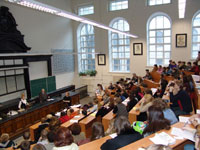 – Если говорить о проблемах интеллектуальной собственности в сфере образования и творчества и культуры, то хотелось бы особо остановиться на проблеме подготовки кадров для современной экономики в России. Сегодня нам не хватает порядка 50 тыс. профильных специалистов, а также тех, кто хорошо ориентируется в междисциплинарных вопросах. Базовым институтом подготовки кадров в области интеллектуальной собственности в России является Государственная академия по интеллектуальной собственности. Фактически это единственный вуз, готовящий таких специалистов, в то время как такой курс следовало бы читать в любом вузе. Ведь о применении результатов интеллектуальной деятельности, их коммерциализации в рамках действующего законодательства необходимо знать каждому.Усилия подкомитета в последние два года позволили ускорить принятие в конце прошлого года Минобрнаукой стандартов по интеллектуальной собственности. Это позволило рассмотреть многие вещи на качественно другом, предметном уровне. Наши эксперты также принимали участие в общественных слушаниях закона об образовании. Это позволило вскрыть коренные проблемы и контрафакта, и пиратства. Мы предложили создать под эгидой Торгово-промышленной палаты России комитет, который занимался бы вопросами кадров и обучения молодежи. Я надеюсь, что какие-то позитивные перемены в этом году все же произойдут.Беседовала Анастасия Казимирко-Кириллова – корреспондент ТПП - информ